Ответы                 ПАМЯТНОЕ МЕСТО           ИНФОРМАЦИЯА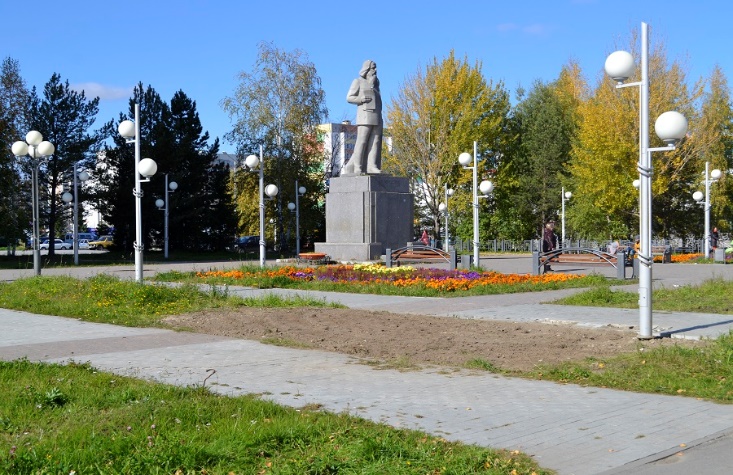 4Памятник Дмитрию Ивановичу Менделееву в Тобольске . Установлен в 1984 году, скульптор В. Н. Никифоров. Входит в число памятников истории и культуры, охраняемых государством.Адрес: 626158, Тюменская обл., Тобольск, Комсомольский пр., 37 Б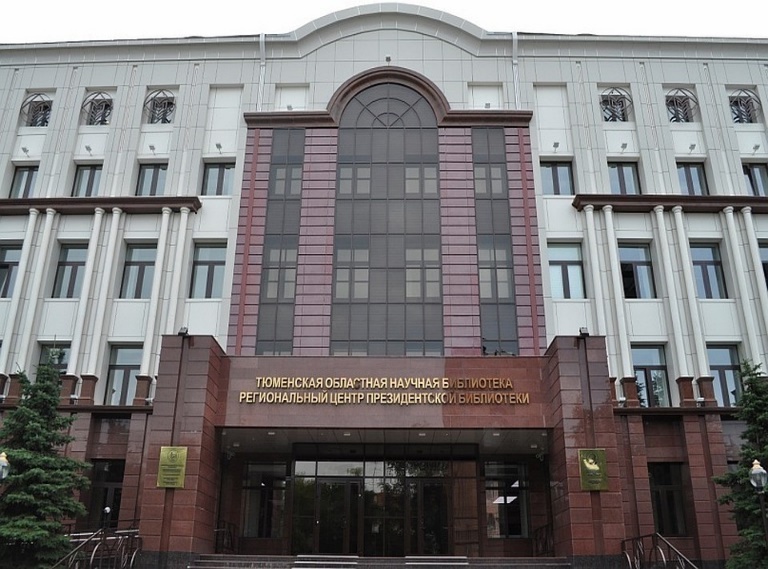 1Тюменская областная научная библиотека им. Д. И. Менделеева Тюменская областная научная библиотека названа именем Дмитрия Менделеева, в ее секторе редких книг отдела изучения и хранения основного фонда имеются первые и прижизненные издания Менделеева. Адрес: 625000, Тюменская обл.,ул. Орджоникидзе, 59 В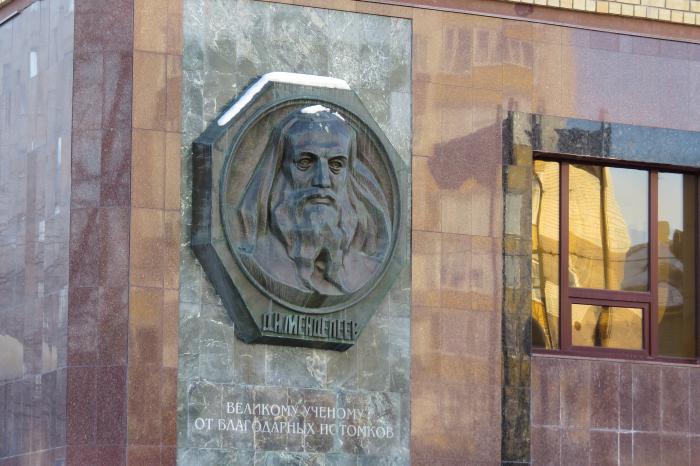 2Бизнес-центр «Менделеев House» На 10-этажном здании бизнес-центра «Менделеев House», в 2001 году установлен барельеф, на котором изображен Д.И Менделеев, под изображением надпись: «Великому ученому от благодарных потомков».Адрес: ул. Немцова, 22, Тюмень, Тюменская обл., 625002Г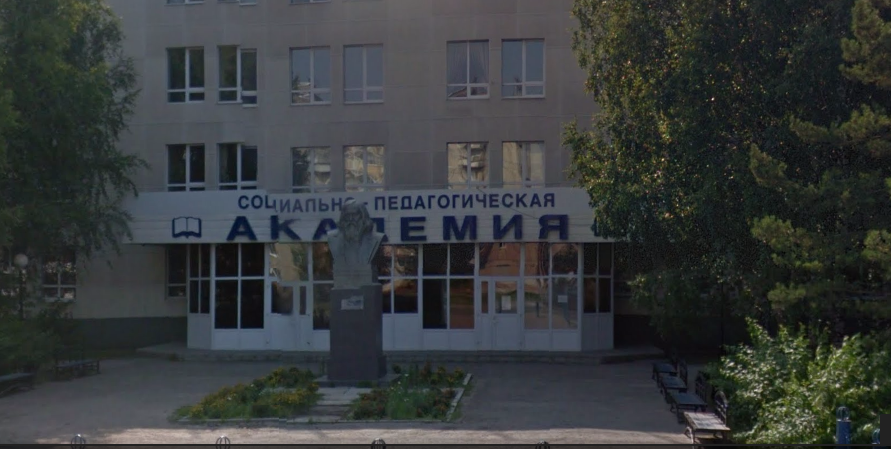 5Бюст Д.И.Менделеева в Тобольске В 1969 году в честь столетия со дня открытия периодического закона имя Менделеева было присвоено Тобольскому государственному педагогическому институту. (филиал Тюменского государственного университета )В сквере перед входом в главный корпус установлен бюст великого химика.Адрес: 626150, Тюменская область, г. Тобольск, ул. Знаменского,3Д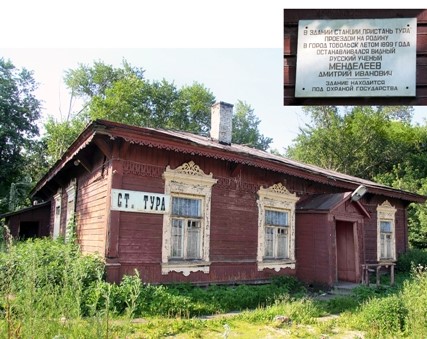 3

Мемориальная доска на здании ст. Тура где останавливался Д.И.Менделеев в1899 году  Адрес: 625002, Тюменская обл., ул.Пристанская, 13, ТюменьЕ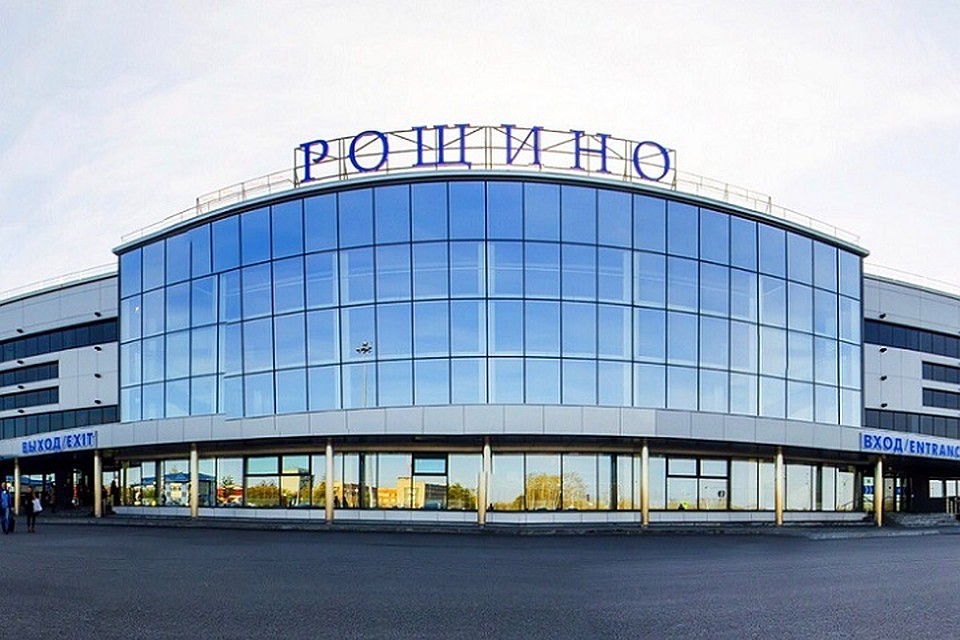 9Тюменский аэропорт Рощино будет носить имя великого химика, уроженца Тобольска, Дмитрия Менделеева. Адрес: 625017, Российская Федерация, г.Тюмень,  ул. Сергея Ильюшина, д.23Ж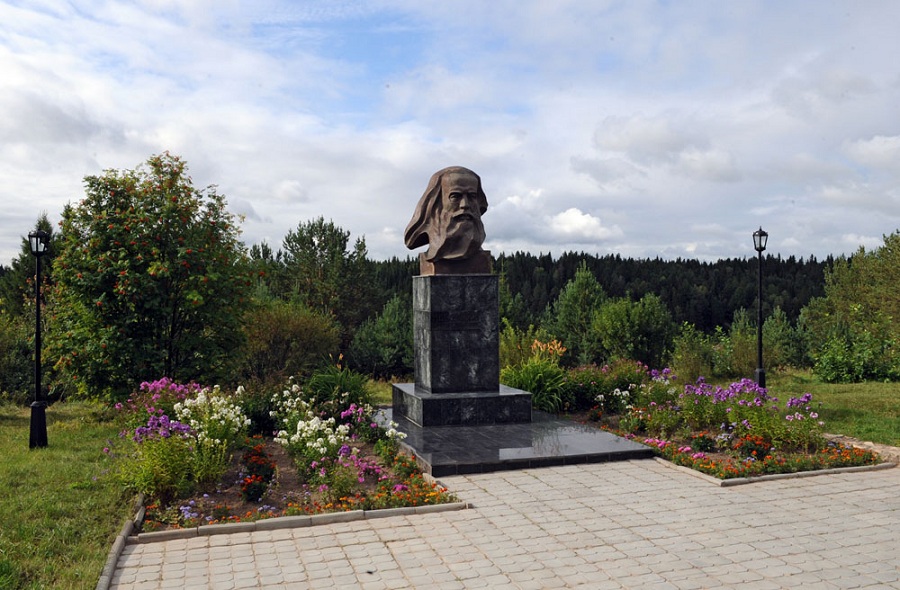 6Бюст Д.И.Менделееву в селе Верхние Аремзяны Тобольского районаНа малой родине великого ученого в селе Верхние Пармезаны установлен бюст Менделееву  в 2004 году .В школе, которой вернули имя Менделеева в 2013 году, работает музей.Адрес: 626136, Тюменская область, Нижние Аремзяны д, Сибирская ул., д. 17 З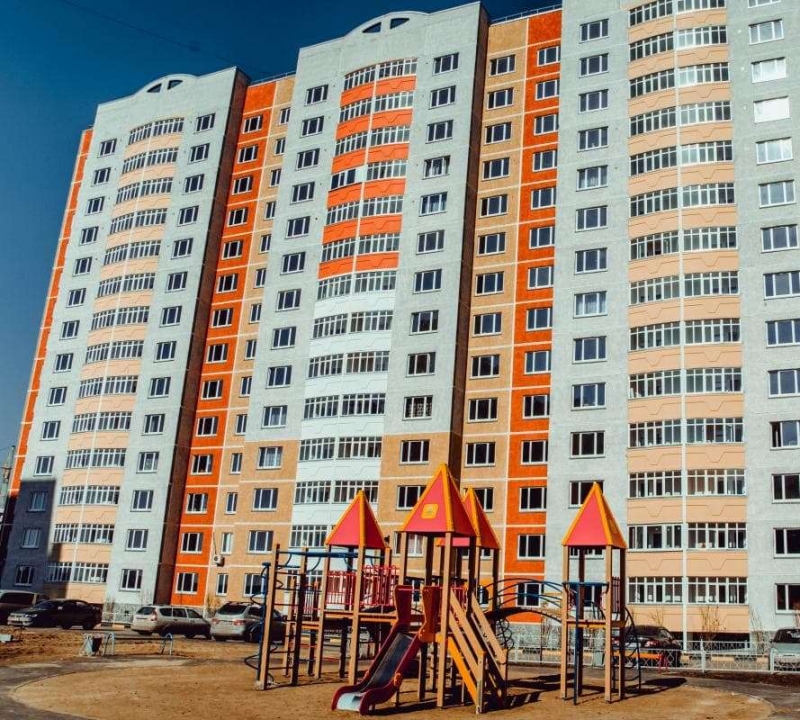 7Улица Дмитрия Менделеева в ТюмениВ Восточном административном округе г.Тюмени  в 2011 году появилась новая улица, которая носит имя ученого. Жилой комплекс «На Менделеева»Адрес: 625016 Тюменская обл Тюмень,., ул. Дмитрия Менделеева, 12 И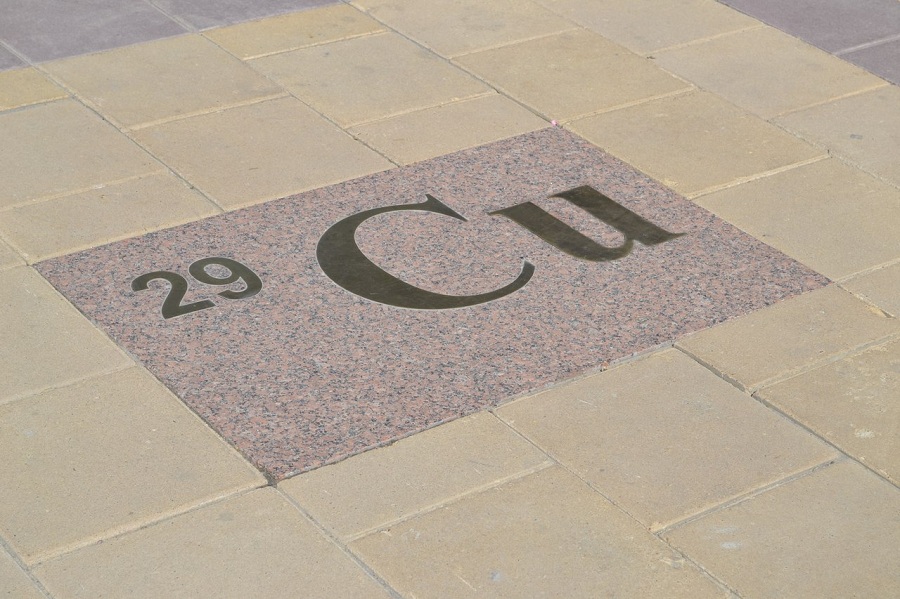 8Композиция «Периодическая система Менделеева» города Тобольска
Названиями химических элементов Периодической системы из латуни были выложены в июне 2014 года. Это стало своеобразным подарком Тобольску к 427-летию. Тобольская таблица Менделеева занесена в Книгу рекордов России. Адрес: 277858 Тюменская обл., 7-й Тобольск,  Микрорайон, 30А4Б1В2Г5Д3Е9Ж6З7И8